                     PROPOSIÇÕES 04 – Vereador Clóvis Pereira dos Santos                     INDICAÇÃO – 004/2023             Indico ao Excelentíssimo Senhor Prefeito Municipal em parceria com a Secretaria Municipal de Esportes, nos termos regimentais e ouvido o plenário que, ao realizar o Campeonato de Futebol Sete Força Livre, seja incluído junto a categoria de Veteranos.MENSAGEM JUSTIFICATIVA:                     Senhor Presidente:                 Senhores Vereadores:           É importante que o esporte seja valorizado e incentivado em nosso município e que haja uma integração entre todos. Assim sugiro que o Campeonato de Futebol Sete Força Livre seja realizado junto com a categoria de veteranos, para proporcionar para nossos munícipes um belo evento abrangendo a todos. Atenciosamente,Bom Retiro do Sul, 09 de maio de 2023.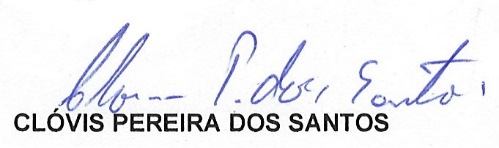 